Участие  во Всероссийском проекте «Билет в будущее»	Учащиеся объединений «Влада» (4 чел.) и «Юный предприниматель» (4 чел.) в рамках Всероссийского проекта «Билет в будущее» прошли углублённые профессиональные пробы в компетенции «Дизайн», которые для них 19.11.2019 года провёл Нижнетагильский государственный профессиональный колледж им. Демидова. 	В течение четырёх часов под руководством педагогов девушки занимались  декорацией футболки. В качестве отделочных элементов использовали  различные декорирующие материалы. Поэтому все работы получились интересные, яркие, с индивидуальным декором. Данный мастер – класс является подготовительным этапом к городскому конкурсу «Молодые профессионалы» (WorldSkills), который  традиционно проводится  в весенние каникулы. Впереди у учащихся ещё много профориентационных мероприятий, так как все они участники проекта «Маршрут успеха.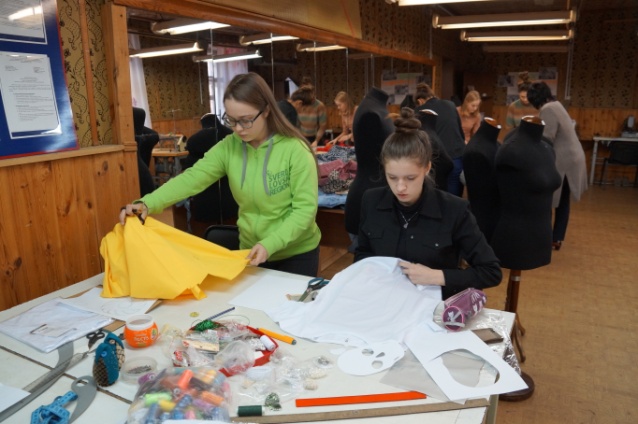 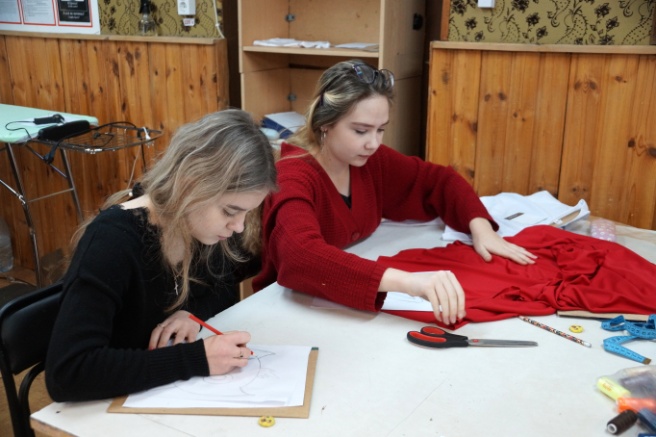 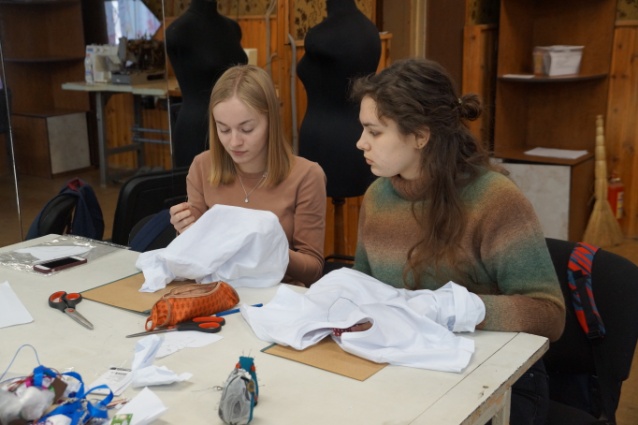 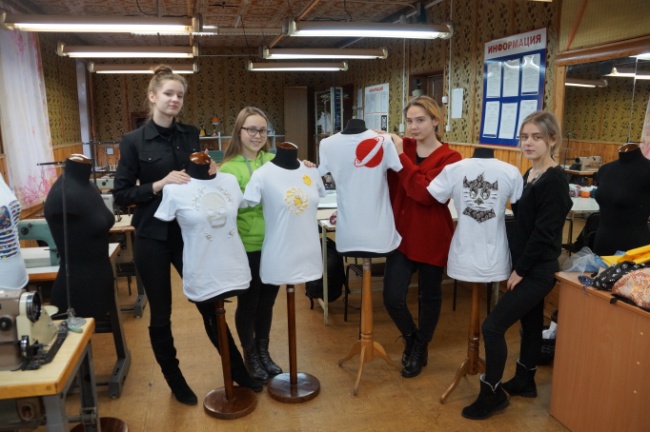 